      DEPARTMENT OF HEALTH & HUMAN SERVICES                                              Public Health Service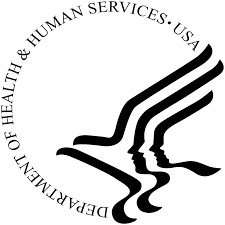                                                                                                                                                                                                     Food and Drug Administration                                                                                                                                                                                                    10903 New Hampshire Avenue                                                                                                                                                                                                                    Document Control Center – WO66-G609                                                                                                                                                                                                   Silver Spring, MD 20993-0002               December 19, 2019Elos Me & Lescolton Ltd. (Formerly Syneron Beauty Ltd.)Hogan Lovells US LLP1835 Market Street, 29 th FloorPhiladelphia, Pennsylvania 19103Re: K143339Trade/Device Name: Elos Me Lescolton Infinity T009/11/12 Regulation Number: 21 CFR 878.4810Regulation Name: Laser surgical instrument for use in general and plastic surgery and in dermatologyRegulatory Class: Class II Product Code:  ONF Dated: November 20, 2014Received: November 20, 2019Dear Ms. Janice M. Hogan:We have reviewed your Section 510(k) premarket notification of intent to market the device referenced above and have determined the device is substantially equivalent (for the indications for use stated in the enclosure) to legally marketed predicate devices marketed in interstate commerce prior to May 28, 1976, the enactment date of the Medical Device Amendments, or to devices that have been reclassified in accordance with the provisions of the Federal Food, Drug, and Cosmetic Act (Act) that do not require approval of a premarket approval application (PMA). You may, therefore, market the device, subject to the general controls provisions of the Act. The general controls provisions of the Act include requirements for annual registration, listing of devices, good manufacturing practice, labeling, and prohibitions against misbranding and adulteration. Please note: CDRH does not evaluate information related to contract liability warranties. We remind you; however, that device labeling must be truthful and not misleading.If your device is classified (see above) into either class II (Special Controls) or class III (PMA), it may be subject to additional controls. Existing major regulations affecting your device can be found in the Code of Federal Regulations, Title 21, Parts 800 to 898. In addition, FDA may publish further announcements concerning your device in the Federal Register.Please be advised that FDA’s issuance of a substantial equivalence determination does not mean that FDA has made a determination that your device complies with other requirements of the Act or any Federal statutes and regulations administered by other Federal agencies. You must comply with all the Act’s requirements, including, but not limited to: registration and listing (21Page 2 – Ms. Janice M. HoganCFR Part 807); labeling (21 CFR Part 801); medical device reporting (reporting of medical device-related adverse events) (21 CFR 803); good manufacturing practice requirements as set forth in the quality systems (QS) regulation (21 CFR Part 820); and if applicable, the electronic product radiation control provisions (Sections 531-542 of the Act); 21 CFR 1000-1050.If you desire specific advice for your device on our labeling regulation (21 CFR Part 801), please contact the Division of Industry and Consumer Education at its toll-free number (800) 638-2041 or (301) 796-7100 or at its Internet address http://www.fda.gov/MedicalDevices/ResourcesforYou/Industry/default.htm. Also, please note the regulation entitled, Misbranding by reference to premarket notification (21CFR Part807.97). For questions regarding the reporting of adverse events under the MDR regulation (21 CFR Part 803), please go to http://www.fda.gov/MedicalDevices/Safety/ReportaProblem/default.htm for the CDRH’s Office of Surveillance and Biometrics/Division of Postmarket Surveillance.You may obtain other general information on your responsibilities under the Act from the Division of Industry and Consumer Education at its toll-free number (800) 638-2041 or (301) 796-7100 or at its Internet address http://www.fda.gov/MedicalDevices/ResourcesforYou/Industry/default.htm.Sincerely yours,Binita S. Ashar -S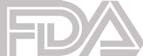 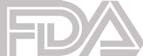 Binita S. Ashar, M.D., M.B.A., F.A.C.S.DirectorDivision of Surgical Devices Office of Device Evaluation Center for Devices andRadiological HealthEnclosureIndications for UseDEPARTMENT OF HEALTH AND HUMAN SERVICESFood and Drug AdministrationForm Approved: OMB No. 0910-0120 Expiration Date: January 31, 2021 See PRA Statement below.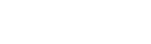 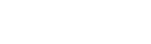 510(k) Number (if known): K143339Device Name: Elos Me Lescolton Infinity T009/11/12Indications for Use (Describe)The Elos Me Lescolton Infinity series is an over-the counter device intended for the removal of unwanted hair. The Elos Me Lescolton Infinity series is also intended for permanent reduction in hair growth following an initial treatment regimen with or without maintenance when measured at 6, 9, and 12 months.Type of Use (Select one or both, as applicable)Prescription Use (Part 21 CFR 801 Subpart D)XX Over-The-Counter Use (21 CFR 801 Subpart C)CONTINUE ON A SEPARATE PAGE IF NEEDED.This section applies only to requirements of the Paperwork Reduction Act of 1995.*DO NOT SEND YOUR COMPLETED FORM TO THE PRA STAFF EMAIL ADDRESS BELOW.*The burden time for this collection of information is estimated to average 79 hours per response, including the time to review instructions, search existing data sources, gather and maintain the data needed and complete and review the collection of information. Send comments regarding this burden estimate or any other aspect of this information collection, including suggestions for reducing this burden, to:Department of Health and Human Services Food and Drug Administration Officeof Chief Information Officer Paperwork Reduction Act (PRA) Staff PRAStaff@fda.hhs.gov"An agency may not conduct or sponsor, and a person is not required to respond to, a collection of information unless it displays a currently valid OMB number."FORM FDA 3881 (8/14)	Page 1of 1	PSC Publishing Services (301) 443-6740       EF28                                                       510(k) SUMMARYElos Me & Lescolton’s Infinity SeriesSubmitter’s Name, Address, Telephone Number, Contact Person and Date PreparedElos Me & Lescolton Ltd.Kochav Yokneam Bldg. Yokneam Industrial ZoneP.O Box 14 Yokneam Illit 20692 IsraelPhone: +1 (212) 245-2999 X 202Facsimile: +972 (4) 9098 701 Contact Person: Bobae KimDate Prepared: November 20, 2019Name of Device and Name/Address of SponsorElos Me Lescolton Infinity T009/11/12Elos Me & Lescolton Ltd.Kochav Yokneam Bldg. Yokneam Industrial ZoneP.O Box 14 Yokneam Illit 20692 IsraelCommon or Usual NameLight based hair removal systemClassification NameONF- Laser surgical instrument for use in general and plastic surgery and in dermatologyPredicate DevicesElos Me & Lescolton’s (Formerly Syneron Beauty Ltd) - M! System (K131649)Intended Use / Indications for UseThe Elos Me Lescoltn Infinity T009/11/12 is an over-the counter device intended for the removal  of  unwanted   hair . The   Elos  Me Lescoltn  Infinity  T009 /11 /12  is alsointended  for  permanent   reduction   in  hair  growth following   an  initial treatmentregimen with or without maintenance when measured at 6, 9, and 12 months.	30Technological CharacteristicsThe Elos Me Lescolton Infinity T009/11/12 consists of a handheld unit that operates with an external power supply. Identical to its predicatedevice, the miniaturized version also delivers Intense Pulse Light (IPL) technology (output up to 9 J/cm2) to the treatment area for removing unwanted hair.Performance DataRisk analysis was performed to assess the modifications to the device, and confirmed that no new risks have been raised. The following non-clinical performance testing wasconducted to re-validate the modified device, against the same test methods and criteria used on the predicate device cleared in K131469 that includes:Electrical safetyElectromagnetic compatibility testingSoftware verification and validation testingSystem verification and validation testingIn all instances, the The Elos Me Lescolton Infinity T009/11/12 device functioned as intended.Substantial EquivalenceThe Elos Me Lescolton Infinity T009/11/12 is as safe and effective as the predicate device, the m! System (K131649). The device uses the same technology andwavelength of light and has the same intended and indications for use and principle of operation as the predicate device. The main safety features that include the skin contact sensor and cooling fan in the predicate device are also preserved in the The Elos Me Lescolton Infinity T009/11/12. Furthermore, the device delivers energy within thesame limits as the predicate device including the rate and duration of each pulse emission and therefore no new questions of efficacy are raised in the modified device. Any minor differences in the dimensions and hardware of the the Elos MeLescolton Infinity T009/11/12 compared to its predicate device do not raise new issues of safety or effectiveness in the modified device. Verification and validation testing demonstrated that the The Elos Me Lescolton Infinity T009/11/12 is as safe and effective as the m! System (K131649). There were no new hazards identified as a result of these minor modifications and therefore the The Elos Me Lescolton Infinity T009/11/12 System is substantially equivalent.